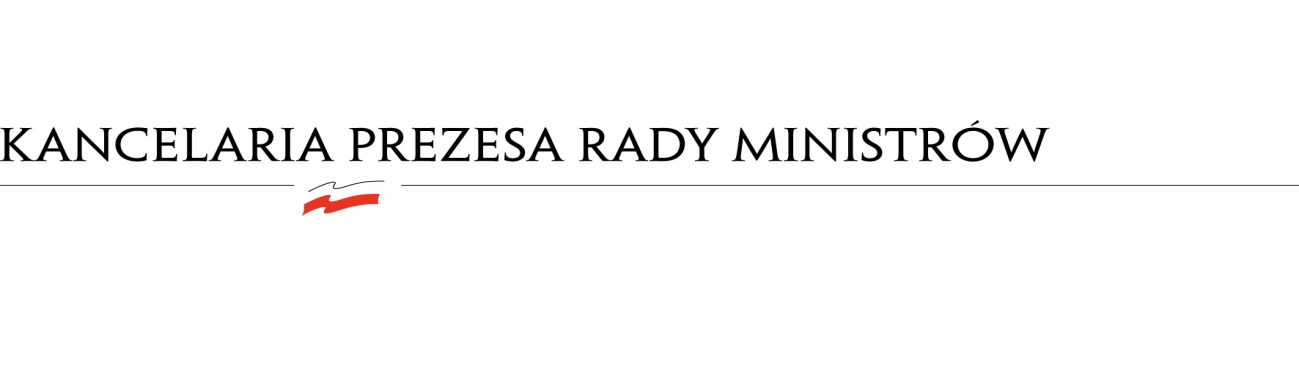 PN-47/21BDG.WZP.1935.43.2021.IŚZAWIADOMIENIE O WYBORZE NAJKORZYSTNIEJSZEJ OFERTYInformacja o wyborze oferty najkorzystniejszej:Wykonawca nie podlega wykluczeniu z udziału w postępowaniu, jego oferta spełnia wszystkie wymogi SWZ, nie podlega odrzuceniu i uzyskała łączną ocenę 414,27 pkt – na 500 punktów, które można było maksymalnie uzyskać we wszystkich kryteriach.Informacja o złożonych ofertach:Szczegółowa punktacja w załączonej tabeli.Zamawiający informuje, że w postępowaniu o udzielenie zamówienia publicznego, prowadzonym w trybie przetargu nieograniczonego  na „usługę zakupu powierzchni reklamowych na zewnętrznych nośnikach typu outdoor na potrzeby kampanii społecznych i informacyjnych realizowanych przez Kancelarię Prezesa Rady Ministrów” wybrał ofertę nr 1, złożoną przez Sigma BIS SA, ul. Bielańska 12, 00-085 Warszawa. Umowa zostanie podpisana do kwoty  2 000 000 zł brutto. Lp.Wykonawca(y)Liczba punktów1Sigma BIS SA, ul. Bielańska 12, 00-085 Warszawa414,272Ströer Media Sp. z o.o. Sp. komandytowa, pl. Europejski 2, 00844 Warszawa357,493Media Group Sp. z o.o., ul. Żurawia 6/12 lok. 320, 00-503 WarszawaOferta odrzucona